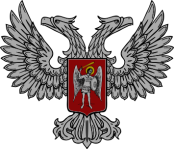 АДМИНИСТРАЦИЯ ГОРОДА ГОРЛОВКАРАСПОРЯЖЕНИЕглавы администрации27  апреля  2017 г.		                                                   № 315-рг. ГорловкаО внесении изменений в распоряжение главы администрации города Горловкаот 21.04.2017 года № 296-рВ связи с технической ошибкой, руководствуясь п. 3.6.6, 4.1 Положения об администрации города Горловка, утвержденным распоряжением главы администрации от 13 февраля 2015 г. № 1-р Внести изменения в распоряжение главы администрации города Горловка от 21 апреля 2017 года № 295-р «Об участии в соревнованиях по карате 22 апреля 2017 г.», а именно изложив п. 1 распорядительной части в новой редакции.И.о. главы администрациигорода Горловка							                И.С. ПРИХОДЬКО 